Publicado en  el 09/01/2015 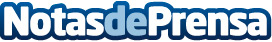 Indra y la Red Ilumno de universidades crean una Cátedra de Tecnologías Accesibles en BrasilIndra y la Red Ilumno, formada por nueve universidades de América Latina, incluidas las brasileñas Universidade Veiga de Almeida (UVA) y el Centro Universitário Jorge Amado (UNIJORGE), han creado una Cátedra de investigación en Tecnologías Accesibles, cuyo primer proyecto pretende impulsar el acceso de las personas con discapacidad a la educación superior a distancia a través de las nuevas tecnologías.Datos de contacto:IndraNota de prensa publicada en: https://www.notasdeprensa.es/indra-y-la-red-ilumno-de-universidades-crean_1 Categorias: E-Commerce Universidades Innovación Tecnológica http://www.notasdeprensa.es